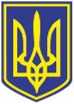 УКРАЇНАЧОРНОМОРСЬКИЙ МІСЬКИЙ ГОЛОВАР О З П О Р Я Д Ж Е Н Н Я     26.07.2023                                                               182        Відповідно  до поданих заяв міському  голові  від жителів громади  про надання матеріальної допомоги у зв'язку зі смертю непрацюючих громадян, відповідно до п. 1.15  р. І Міської  цільової програми соціального захисту та соціальної підтримки ветеранів, інвалідів, одиноких пенсіонерів, малозабезпечених верств   населення,    молоді,  сімей  з  дітьми,  дітей-сиріт  та  дітей, позбавлених   батьківського   піклування,   Чорноморської територіальної  громади  2021-2025  роки,  затвердженої  рішенням  Чорноморської  міської  ради Одеської області від 24.12.2020  № 16-VIII (зі змінами та доповненнями), згідно з Постановою Кабінету Міністрів України від 31.01.2007 № 99 “Про затвердження Порядку надання допомоги на поховання деяких категорій осіб виконавцю волевиявлення померлого або особі, яка зобов’язалася поховати померлого”, враховуючи рекомендації засідання міської координаційної ради з питань соціального захисту малозабезпечених верств населення, протокол  від 20.07.2023  № 14, керуючись  ст. ст. 42, 64 Закону України          «Про місцеве самоврядування в Україні»,        1. Надати одноразову матеріальну  допомогу з коштів бюджету Чорноморської міської територіальної громади,  передбачених  на  соціальний  захист  населення:         2. Фінансовому управлінню Чорноморської міської ради Одеського району Одеської області (Ольга Яковенко) перерахувати управлінню соціальної політики Чорноморської міської ради Одеського району Одеської області матеріальну допомогу в сумі 12000,00  грн, з урахуванням поштового збору, за рахунок коштів бюджету Чорноморської міської територіальної громади, передбачених на соціальний захист населення.        3. Управлінню соціальної політики Чорноморської міської ради Одеського району Одеської області (Тетяна Прищепа)  виплатити вказані суми громадянам.        4. Контроль    за    виконанням    даного    розпорядження    покласти на заступника міського голови Наталю Яволову. Міський голова                                                                                  Василь ГУЛЯЄВПро    надання    матеріальної    допомоги  -Станішевському Геннадію Юрійовичу3000грн-Дяченко Олені Федорівні3000грн-Березовській Анні Іванівні3000грн-Кекіній Людмилі Артемівні3000грнВсього:12000грн